АДМИНИСТРАЦИЯ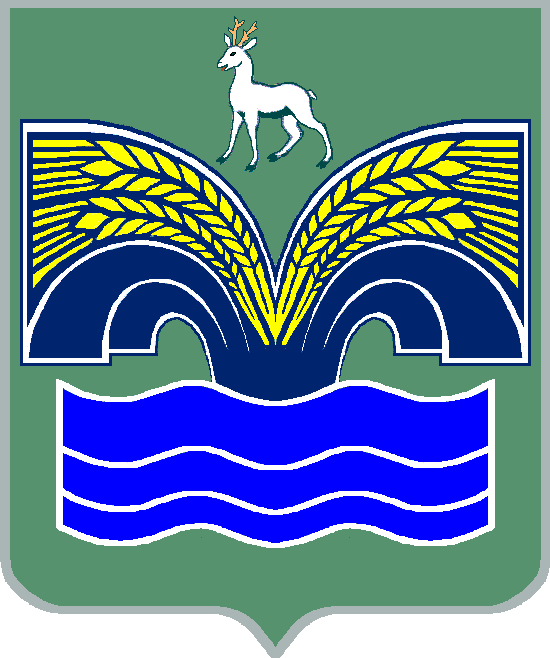 МУНИЦИПАЛЬНОГО РАЙОНА КРАСНОЯРСКИЙСАМАРСКОЙ ОБЛАСТИПОСТАНОВЛЕНИЕот ______________№ _______Об утверждении Порядка проведения открытого конкурса на право получения свидетельств об осуществлении перевозок по муниципальным маршрутам регулярных перевозок на территории муниципального района Красноярский Самарской областиВ соответствии с Федеральным законом от 13.07.2015 № 220-ФЗ  «Об организации регулярных перевозок пассажиров и багажа автомобильным транспортом и городским наземным электрическим транспортом в Российской Федерации и о внесении изменений в отдельные законодательные акты Российской Федерации», статьей 4 Закона Самарской области от 18.01.2016 № 14-ГД «Об организации регулярных перевозок пассажиров и багажа автомобильным транспортом и городским наземным электрическим транспортом на территории Самарской области, о внесении изменений в отдельные законодательные акты Самарской области и признании утратившими силу отдельных законодательных актов Самарской области», п. 19 ст. 43, п. 5 ст. 44 Устава муниципального района Красноярский Самарской области, принятого решением Собрания представителей муниципального района Красноярский Самарской области от 14.05.2015 № 20-СП, Администрация муниципального района Красноярский Самарской области ПОСТАНОВЛЯЕТ:1. Утвердить прилагаемый Порядок проведения открытого конкурса на право получения свидетельств об осуществлении перевозок по муниципальным маршрутам регулярных перевозок на территории муниципального района Красноярский Самарской области.2. Опубликовать настоящее постановление в газете «Красноярский вестник» и на официальном сайте Администрации муниципального района Красноярский Самарской области в сети Интернет.3. Настоящее постановление вступает в силу со дня его официального опубликования.Глава района                                                                        	М.В.БелоусовШляхов 21956УТВЕРЖДЕНпостановлением администрациимуниципального района КрасноярскийСамарской областиот______________ №_______ПОРЯДОКпроведения открытого конкурса на право получения свидетельств об осуществлении перевозок по муниципальным маршрутам регулярных перевозок на территории муниципального района Красноярский Самарской области1. Общие положения	1.1. Настоящий Порядок проведения открытого конкурса на право получения свидетельств об осуществлении перевозок по муниципальным маршрутам регулярных перевозок на территории муниципального района Красноярский Самарской области (далее – Порядок) разработан в соответствии с Федеральным законом Российской Федерации от 13.07.2015 № 220-ФЗ «Об организации регулярных перевозок пассажиров и багажа автомобильным транспортом и городским наземным электрическим транспортом в Российской Федерации и о внесении изменений в отдельные законодательные акты Российской Федерации» (далее - Закон) и определяет порядок и условия проведения открытого конкурса, выдачи свидетельства об осуществлении перевозок по муниципальному маршруту регулярных перевозок по нерегулируемым тарифам (далее – свидетельство), карты соответствующего маршрута (далее – карта маршрута), а также порядок привлечения перевозчиков и заключения с ними договоров на осуществление перевозок на муниципальных маршрутах регулярных перевозок по нерегулируемым тарифам на территории муниципального района Красноярский Самарской области (далее – маршруты) без проведения открытого конкурса.1.2. Настоящий Порядок регулирует отношения, связанные с проведением открытого конкурса, в том числе устанавливает единый порядок проведения таких конкурсов в целях обеспечения расширения возможностей для участия в них перевозчиков – юридических лиц, индивидуальных предпринимателей, участников договора простого товарищества (далее – претендент на участие в конкурсе) и стимулирования такого участия, развития добросовестной конкуренции и обеспечения безопасности дорожного движения в сфере регулярных пассажирских перевозок автомобильным транспортом, организации транспортного обслуживания населения, обеспечения гласности и прозрачности проведения конкурсов, предотвращения коррупции и других злоупотреблений в сфере организации регулярных пассажирских перевозок автомобильным транспортом на территории муниципального района Красноярский Самарской области.1.3. Открытый конкурс проводится в целях отбора перевозчиков, обеспечивающих лучшие, наиболее безопасные и качественные условия перевозки пассажиров и багажа, и является способом регулирования транспортного обслуживания для удовлетворения потребностей населения в безопасных и качественных пассажирских перевозках.1.4. Организатором открытого конкурса является Комиссия по проведению открытого конкурса на право получения свидетельств об осуществлении перевозок по муниципальным маршрутам регулярных перевозок на территории муниципального района Красноярский Самарской области, создаваемая Администрацией муниципального района Красноярский Самарской области (далее – организатор открытого конкурса).1.5. Администрация муниципального района Красноярский Самарской области разрабатывает и утверждает конкурсную документацию, формирует лоты по маршруту и (или) маршрутам и принимает решение о проведении открытого конкурса.1.6. Конкурсная документация содержит:- название маршрутов, по которым проводится открытый конкурс;- требованияк участникам открытого конкурса;- технические характеристики транспортных средств;- расписание движения;- описание критериев конкурсного отбора;- форму конкурсной заявки;- порядок и срок отзыва конкурсных заявок и внесения в них изменений;- порядок оценки и сопоставления конкурсных заявок;- информацию о месте, дате и времени вскрытия конвертов с конкурсными заявками;- перечень документов, представляемых претендентами для участия в конкурсе;- проект договора на осуществление перевозок по муниципальным маршрутам регулярных перевозок по нерегулируемым тарифам на территории муниципального района Красноярский Самарской области (далее – договор).1.7. Информационное извещение о проведении открытого конкурса публикуется в газете «Красноярский вестник», размещается на официальном информационном сайте администрации муниципального района Красноярский Самарской области не менее чем за 15 календарных дней до даты проведения открытого конкурса.1.7.1. Открытый конкурс объявляется в следующие сроки:1) не позднее чем через девяносто дней со дня установления муниципального маршрута регулярных перевозок в случае, если соответствующий маршрут установлен после дня вступления в силу Федерального закона от 13.07.2015 № 220-ФЗ  «Об организации регулярных перевозок пассажиров и багажа автомобильным транспортом и городским наземным электрическим транспортом в Российской Федерации и о внесении изменений в отдельные законодательные акты Российской Федерации»;2) не позднее чем через тридцать дней со дня наступления обстоятельств, предусмотренных частью 10 статьи 24 либо пунктами 1, 2, 3 или 7 части 1 статьи 29 Федерального законаот 13.07.2015 № 220-ФЗ  «Об организации регулярных перевозок пассажиров и багажа автомобильным транспортом и городским наземным электрическим транспортом в Российской Федерации и о внесении изменений в отдельные законодательные акты Российской Федерации»;3) не позднее чем через тридцать дней со дня принятия предусмотренного статьей 18 Федерального законаот 13.07.2015 № 220-ФЗ  «Об организации регулярных перевозок пассажиров и багажа автомобильным транспортом и городским наземным электрическим транспортом в Российской Федерации и о внесении изменений в отдельные законодательные акты Российской Федерации» решения о прекращении регулярных перевозок по регулируемым тарифам и начале осуществления регулярных перевозок по нерегулируемым тарифам.1.8. Информационное извещение о проведении открытого конкурса должно содержать следующие сведения:- наименование, место нахождения, почтовый адрес и адрес электронной почты, номер контактного телефона организатора открытого конкурса;- предмет открытого конкурса;- срок, место и порядок предоставления конкурсной документации, адрес официального сайта, на котором размещена конкурсная документация;- размер, порядок и сроки внесения платы за предоставление конкурсной документации на бумажном носителе, если указанная плата установлена;- место, дату и время вскрытия конвертов с заявками на участие в открытом конкурсе, а также место и дату рассмотрения таких заявок и подведения итогов открытого конкурса.1.9. Конкурсная документация представляется претенденту на участие в конкурсе организатором открытого конкурса в порядке и сроки, указанные в извещении о проведении открытого конкурса.1.10. Решение о внесении изменений в извещение о проведении открытого конкурса принимается организатором открытого конкурса не позднее чем за 5 дней до даты окончания подачи заявок на участие в открытом конкурсе. Изменение предмета открытого конкурса не допускается. Изменения, внесенные в извещение о проведении открытого конкурса, размещаются в газете «Красноярский вестник», а также на официальном информационном сайте администрации муниципального района Красноярский Самарской области. При этом срок подачи заявок на участие в открытом конкурсе должен быть продлен таким образом, чтобы со дня опубликования и (или) размещения изменений, внесенных в извещение о проведении открытого конкурса, до даты окончания подачи заявок на участие в открытом конкурсе этот срок составлял не менее чем 20 дней.2. Документы, представляемые для участия в открытом конкурсе2.1. Претенденты на участие в конкурсе представляют документы в соответствии с перечнем, установленным конкурсной документацией.2.2. Документы для участия в открытом конкурсе представляются в запечатанном конверте в сроки и по адресу, которые указаны организатором открытого конкурса в информационном извещении. Документы должны быть прошиты и пронумерованы с приложением описи представляемых документов. Документы, представленные позднее даты, указанной в информационном извещении, приему не подлежат.2.3. Конверты с документами на участие в открытом конкурсе регистрируются организатором открытого конкурса в журнале регистрации в день поступления.По требованию претендента на участие в конкурсе (представителя претендента), подавшего документы на участие в открытом конкурсе, организатор открытого конкурса выдает расписку в получении конверта с документами с указанием даты и времени получения.2.4. В случае, если претендент на участие в конкурсе представляет заявки по нескольким лотам, заявка на участие в открытом конкурсе представляется по каждому лоту отдельно.2.5. Заявка на участие в открытом конкурсе должна быть представлена и заполнена в соответствии с требованиями конкурсной документации.Заявка на участие в открытом конкурсе должна в том числе содержать следующие сведения:- количество дорожно-транспортных происшествий, повлекших за собой человеческие жертвы или причинение вреда здоровью граждан и произошедших по вине юридического лица, индивидуального предпринимателя, участников договора простого товарищества или их работников в течение года, предшествующего дате размещения извещения;- среднее количество транспортных средств, предусмотренных договорами обязательного страхования гражданской ответственности, действовавшими в течение года, предшествующего дате размещения извещения;- государственные регистрационные знаки транспортных средств, предусмотренных договорами обязательного страхования гражданской ответственности, действовавшими в течение года, предшествующего дате размещения извещения.2.6. Претендент на участие в открытом конкурсе, подавший заявку на участие в открытом конкурсе, вправе изменить такую заявку не позднее, чем за 10 календарных дней до окончания срока подачи заявок на участие в открытом конкурсе, установленного настоящей конкурсной документацией, а также отозвать ее в любое время до начала процедуры оценки и сопоставления заявок на участие в открытом конкурсе, письменно уведомив об этом председателя конкурсной комиссии.3. Порядок проведения открытого конкурса3.1. Открытый конкурс проводится в два этапа. На первом этапе организатор открытого конкурса определяет претендентов, соответствующих требованиям, предъявляемых к участникам конкурса, на втором этапе выявляется победитель и подводятся итоги конкурса.3.2. Организатором открытого конкурса в день, во времяи в месте, которые указаны в информационном извещении о проведении открытого конкурса, вскрываются конверты с документами на участие в конкурсе.3.3. На заседании организатора открытого конкурса при вскрытии конвертов вправе присутствовать претенденты на участие в конкурсе или их представители по доверенности.3.4. Организатор открытого конкурса информирует присутствующих на заседании о количестве принятых конвертов и о наименовании претендентов, которые изменили или отозвали заявки (документы) на участие в открытом конкурсе (при наличии таковых).3.5. Организатор открытого конкурса проверяет полноту представленных претендентами документов на участие в открытом конкурсе в соответствии с перечнем, установленным конкурсной документацией, проверяет содержание и правильность оформления документов.Организатор открытого конкурса вправе затребовать от претендентов на участие в конкурсе разъяснения по представленным ими документам в письменной форме.3.6. Организатор открытого конкурса выносит на голосование вопрос:- о допуске претендента на участие в конкурсе и признании его участником конкурса;- об отказе претенденту в допуске на конкурс.Результаты голосования заносятся в протокол, который подписывается всеми присутствующими на заседании членами Комиссии по проведению открытого конкурса на право получения свидетельств об осуществлении перевозок по муниципальным маршрутам регулярных перевозок на территории муниципального района Красноярский Самарской области.3.7. Основанием для отказа претенденту в допуске на открытый конкурс является несоответствие требованиям, предъявляемым к участникам открытогоконкурса, предусмотренным конкурсной документацией, и (или) представление им ложных сведений или неполного комплекта документов.3.8. Организатор открытого конкурса отстраняет претендента и (или) участника от участия в открытом конкурсе на любом этапе его проведения в случае:- отсутствия лицензии на осуществление деятельности по перевозкам пассажиров в случае, если наличие указанной лицензии предусмотрено законодательством Российской Федерации;- отсутствия обязательства в случае предоставления участнику открытого конкурса права на получение свидетельства об осуществлении перевозок по маршруту регулярных перевозок подтвердить в сроки, определенные конкурсной документацией, наличие на праве собственности или на ином законном основании транспортных средств, предусмотренных его заявкой на участие в открытом конкурсе;- проведения ликвидации участника открытого конкурса – юридического лица и отсутствие решения арбитражного суда о признании банкротом участника открытого конкурса – юридического лица или индивидуального предпринимателя и об открытии конкурсного производства;- наличия у участника открытого конкурса задолженности по обязательным платежам в бюджеты бюджетной системы Российской Федерации за последний завершенный отчетный период;- отсутствия договора простого товарищества в письменной форме (для участников договора простого товарищества);- наличия в отношении юридического лица, индивидуального предпринимателя, участника договора простого товарищества обстоятельств, предусмотренных частью 8 статьи 29 Закона.3.9. После проведения вскрытия конвертов и определения участников конкурса организатор открытого конкурса рассматривает заявки и документы участников открытого конкурса отдельно по каждому лоту.4. Определение победителей открытого конкурса4.1. Второе заседание Комиссии по проведению открытого конкурса на право получения свидетельств об осуществлении перевозок по муниципальным маршрутам регулярных перевозок на территории муниципального района Красноярский Самарской области открытого конкурса проводится в срок не позднее 20 календарных дней с момента вскрытия конвертов и определения участников открытого конкурса.4.2. Организатор открытого конкурса оценивает данные, представленные участниками конкурса, в соответствии с конкурсной документацией по дифференцированной шкале оценки критериев и определяет победителей по каждому лоту (приложение к порядку).Каждой заявке на участие в открытом конкурсе присваивается порядковый номер в порядке уменьшения ее оценки. Заявке на участие в открытом конкурсе, получившей высшую оценку, присваивается первый номер.В случае если заявкам нескольких участников открытого конкурса присвоен первый номер, победителем открытого конкурса признается тот участник открытого конкурса, заявка которого получила высшую оценку по сумме критериев, указанных в пунктах 1 и 2 дифференцированной шкалы критериев оценки. Если высшую оценку по сумме указанных критериев получили несколько этих заявок, победителем открытого конкурса признается тот участник открытого конкурса, заявке которого соответствует лучшее значение критерия, указанного в пункте 4 дифференцированной шкалы критериев оценки, а при отсутствии такого участника - участник открытого конкурса, заявке которого соответствует лучшее значение критерия, указанного в пункте 3 дифференцированной шкалы критериев оценки.В случае если открытый конкурс признан не состоявшимся в связи с тем, что по окончании срока подачи заявок на участие в открытом конкурсе не подано ни одной такой заявки или по результатам рассмотрения заявок на участие в открытом конкурсе все такие заявки были признаны не соответствующими требованиям конкурсной документации, организатор открытого конкурса вправе принять решение о повторном проведении открытого конкурса или об отмене предусмотренного конкурсной документацией маршрута регулярных перевозок. Результаты открытого конкурса могут быть обжалованы в судебном порядке.В случае если победитель открытого конкурса отказался от права на получение хотя бы одного свидетельства об осуществлении перевозок по предусмотренным конкурсной документацией маршрутам регулярных перевозок или не смог подтвердить наличие у него транспортных средств, предусмотренных его заявкой на участие в открытом конкурсе, право на получение свидетельств об осуществлении перевозок по данным маршрутам предоставляется участнику открытого конкурса, заявке на участие в открытом конкурсе которого присвоен второй номер.Если участник открытого конкурса, которому предоставлено право на получение свидетельств об осуществлении перевозок по предусмотренным конкурсной документацией маршрутам регулярных перевозок, отказался от права на получение хотя бы одного из свидетельств об осуществлении перевозок по данным маршрутам или не смог подтвердить наличие у него транспортных средств, предусмотренных его заявкой на участие в открытом конкурсе, такой конкурс признается несостоявшимся и назначается повторное проведение открытого конкурса.Порядок подтверждения наличия у участника открытого конкурса транспортных средств, предусмотренных его заявкой на участие в открытом конкурсе, устанавливается конкурсной документацией.4.3. В протокол об итогах открытого конкурса вносится информация:- о признании открытого конкурса состоявшимся и о победителе открытого конкурса;- о количестве баллов, набранных всеми участниками открытого конкурса;- о признании открытого конкурса не состоявшимся.4.4. С победителем открытого конкурса не позднее 10 дней со дня подписания протокола об итогах конкурса заключается договор на срок не менее чем 5 лет, выдается свидетельство и карта маршрута.4.5. В случае если победитель открытого конкурса уклоняется от заключения договора в срок, предусмотренный настоящим Порядком, договор заключается с участником открытого конкурса, занявшим второе место, а так же выдаются свидетельство и карта маршрута.4.6. Открытый конкурс признается несостоявшимся в случае, если не подана ни одна заявка или ни один из претендентов не признан участником открытого конкурса.4.7. По результатам открытого конкурса свидетельство об осуществлении перевозок по маршруту регулярных перевозок и карты маршрута регулярных перевозок выдаются победителю этого конкурса, а в случае, если этот конкурс был признан не состоявшимся в связи с тем, что только одна заявка на участие в этом конкурсе была признана соответствующей требованиям конкурсной документации, - юридическому лицу, индивидуальному предпринимателю или уполномоченному участнику договора простого товарищества, подавшим такую заявку на участие в открытом конкурсе.4.8. Свидетельство об осуществлении перевозок по маршруту регулярных перевозок и карты маршрута регулярных перевозок выдаются в течение десяти дней со дня проведения открытого конкурса на срок не менее чем пять лет. Если до истечения срока их действия не наступят обстоятельства, предусмотренные пунктами 1 - 3 части 1 статьи 29 Закона, действие указанных свидетельства об осуществлении перевозок по маршруту регулярных перевозок и карт маршрута регулярных перевозок продлевается на срок не менее чем пять лет. Количество таких продлений не ограничивается. Продление указанных свидетельства об осуществлении перевозок по маршруту регулярных перевозок и карт маршрута регулярных перевозок на меньший срок допускается в случае, если по истечении этого срока в соответствии с документом планирования регулярных перевозок предусматривается отмена маршрута регулярных перевозок.4.9. Информация о результатах открытого конкурса публикуется в тех же средствах массовой информации и на сайтах, что и информационное извещение о проведении открытого конкурса, в течение 10 дней с даты подписания протокола об итогах конкурса.4.10. В ходе заседанияКомиссии по проведению открытого конкурса на право получения свидетельств об осуществлении перевозок по муниципальным маршрутам регулярных перевозок на территории муниципального района Красноярский Самарской области ведётся протокол.4.11. Администрация муниципального района Красноярский Самарской области вправе расторгнуть договор в соответствии с прекращением или приостановлением действия свидетельства и карты маршрута.4.12. Одновременно с принятием решения о расторжении договора Администрация муниципального района Красноярский Самарской области принимает решение о проведении нового открытого конкурса.ПРИЛОЖЕНИЕ к Порядку проведения открытого конкурса на право получения свидетельств об осуществлении перевозок по муниципальным маршрутам регулярных перевозок на территории муниципального района Красноярский Самарской областиДИФФЕРЕНЦИРОВАННАЯ ШКАЛА КРИТЕРИЕВдля оценки и сопоставления заявок на участие в открытом конкурсе
на право получения свидетельств об осуществлении перевозок по муниципальным маршрутам регулярных перевозок на территории муниципального района Красноярский Самарской области№п/пНаименование критерия для оценки и сопоставления заявок на участие в открытом конкурсеЗначение критерия для оценки и сопоставления заявок на участие в открытом конкурсеКоличество баллов1.Количество дорожно-транспортных происшествий, повлекших за собой человеческие жертвы или причинение вреда здоровью граждан и произошедших по вине юридического лица, индивидуального предпринимателя, участников договора простого товарищества или их работников в течение года, предшествующего дате размещения извещения о проведении открытого конкурса на официальном сайте организатора открытого конкурса в информационно-телекоммуникационной сети «Интернет», в расчете на среднее количество транспортных средств, предусмотренных договорами обязательного страхования гражданской ответственности юридического лица, индивидуального предпринимателя, участников договора простого товарищества за причинение вреда жизни, здоровью, имуществу пассажиров, действовавшими в течение года, предшествующего дате размещения извещенияотсутствие251.Количество дорожно-транспортных происшествий, повлекших за собой человеческие жертвы или причинение вреда здоровью граждан и произошедших по вине юридического лица, индивидуального предпринимателя, участников договора простого товарищества или их работников в течение года, предшествующего дате размещения извещения о проведении открытого конкурса на официальном сайте организатора открытого конкурса в информационно-телекоммуникационной сети «Интернет», в расчете на среднее количество транспортных средств, предусмотренных договорами обязательного страхования гражданской ответственности юридического лица, индивидуального предпринимателя, участников договора простого товарищества за причинение вреда жизни, здоровью, имуществу пассажиров, действовавшими в течение года, предшествующего дате размещения извещенияналичие02.Опыт осуществления регулярных перевозок юридическим лицом, индивидуальным предпринимателем или участниками договора простого товарищества, который подтвержден сведениями об исполненных государственных или муниципальных контрактов либо нотариально заверенными копиями свидетельств об осуществлении перевозок по маршруту регулярных перевозок, заключенных с органами исполнительной власти субъектов Российской Федерации или органами местного самоуправления договоров, предусматривающих осуществление перевозок по маршрутам регулярных перевозок, или иных документов, предусмотренных нормативными правовыми актами субъектов Российской Федерации, муниципальными нормативными правовыми актами. Данный критерий в отношении юридического лица или индивидуального предпринимателя исчисляется исходя из количества полных лет осуществления ими перевозок по маршрутам регулярных перевозок, а в отношении участников договора простого товарищества исходя из среднеарифметического количества полных лет осуществления перевозок по маршрутам регулярных перевозок каждым участникомсвыше 10 лет252.Опыт осуществления регулярных перевозок юридическим лицом, индивидуальным предпринимателем или участниками договора простого товарищества, который подтвержден сведениями об исполненных государственных или муниципальных контрактов либо нотариально заверенными копиями свидетельств об осуществлении перевозок по маршруту регулярных перевозок, заключенных с органами исполнительной власти субъектов Российской Федерации или органами местного самоуправления договоров, предусматривающих осуществление перевозок по маршрутам регулярных перевозок, или иных документов, предусмотренных нормативными правовыми актами субъектов Российской Федерации, муниципальными нормативными правовыми актами. Данный критерий в отношении юридического лица или индивидуального предпринимателя исчисляется исходя из количества полных лет осуществления ими перевозок по маршрутам регулярных перевозок, а в отношении участников договора простого товарищества исходя из среднеарифметического количества полных лет осуществления перевозок по маршрутам регулярных перевозок каждым участникомот 5 до 10 лет202.Опыт осуществления регулярных перевозок юридическим лицом, индивидуальным предпринимателем или участниками договора простого товарищества, который подтвержден сведениями об исполненных государственных или муниципальных контрактов либо нотариально заверенными копиями свидетельств об осуществлении перевозок по маршруту регулярных перевозок, заключенных с органами исполнительной власти субъектов Российской Федерации или органами местного самоуправления договоров, предусматривающих осуществление перевозок по маршрутам регулярных перевозок, или иных документов, предусмотренных нормативными правовыми актами субъектов Российской Федерации, муниципальными нормативными правовыми актами. Данный критерий в отношении юридического лица или индивидуального предпринимателя исчисляется исходя из количества полных лет осуществления ими перевозок по маршрутам регулярных перевозок, а в отношении участников договора простого товарищества исходя из среднеарифметического количества полных лет осуществления перевозок по маршрутам регулярных перевозок каждым участникомдо 5 лет152.Опыт осуществления регулярных перевозок юридическим лицом, индивидуальным предпринимателем или участниками договора простого товарищества, который подтвержден сведениями об исполненных государственных или муниципальных контрактов либо нотариально заверенными копиями свидетельств об осуществлении перевозок по маршруту регулярных перевозок, заключенных с органами исполнительной власти субъектов Российской Федерации или органами местного самоуправления договоров, предусматривающих осуществление перевозок по маршрутам регулярных перевозок, или иных документов, предусмотренных нормативными правовыми актами субъектов Российской Федерации, муниципальными нормативными правовыми актами. Данный критерий в отношении юридического лица или индивидуального предпринимателя исчисляется исходя из количества полных лет осуществления ими перевозок по маршрутам регулярных перевозок, а в отношении участников договора простого товарищества исходя из среднеарифметического количества полных лет осуществления перевозок по маршрутам регулярных перевозок каждым участникомотсутствие03.Влияющие на качество перевозок характеристики транспортных средств, предлагаемых юридическим лицом, индивидуальным предпринимателем или участниками договора простого товарищества для осуществления регулярных перевозокналичие кондиционера103.Влияющие на качество перевозок характеристики транспортных средств, предлагаемых юридическим лицом, индивидуальным предпринимателем или участниками договора простого товарищества для осуществления регулярных перевозокналичие низкого пола, оборудования для перевозок пассажиров с ограниченными возможностями передвижения, пассажиров с детскими колясками153.Влияющие на качество перевозок характеристики транспортных средств, предлагаемых юридическим лицом, индивидуальным предпринимателем или участниками договора простого товарищества для осуществления регулярных перевозокналичие информационного табло с отображением информации для перевозок пассажиров с ограниченными возможностями передвижения153.Влияющие на качество перевозок характеристики транспортных средств, предлагаемых юридическим лицом, индивидуальным предпринимателем или участниками договора простого товарищества для осуществления регулярных перевозокналичие видеорегистраторов и видеокамер в салоне транспортного средства53.Влияющие на качество перевозок характеристики транспортных средств, предлагаемых юридическим лицом, индивидуальным предпринимателем или участниками договора простого товарищества для осуществления регулярных перевозокотсутствие04.Максимальный срок эксплуатации транспортных средств, предлагаемых юридическим лицом, индивидуальным предпринимателем или участниками договора простого товарищества для осуществления регулярных перевозок в течение срока действия свидетельства об осуществлении перевозок по маршруту регулярных перевозокдо 3 лет254.Максимальный срок эксплуатации транспортных средств, предлагаемых юридическим лицом, индивидуальным предпринимателем или участниками договора простого товарищества для осуществления регулярных перевозок в течение срока действия свидетельства об осуществлении перевозок по маршруту регулярных перевозокот 3 до 7 лет204.Максимальный срок эксплуатации транспортных средств, предлагаемых юридическим лицом, индивидуальным предпринимателем или участниками договора простого товарищества для осуществления регулярных перевозок в течение срока действия свидетельства об осуществлении перевозок по маршруту регулярных перевозокот 7 до 10 лет154.Максимальный срок эксплуатации транспортных средств, предлагаемых юридическим лицом, индивидуальным предпринимателем или участниками договора простого товарищества для осуществления регулярных перевозок в течение срока действия свидетельства об осуществлении перевозок по маршруту регулярных перевозоксвыше 10 лет0